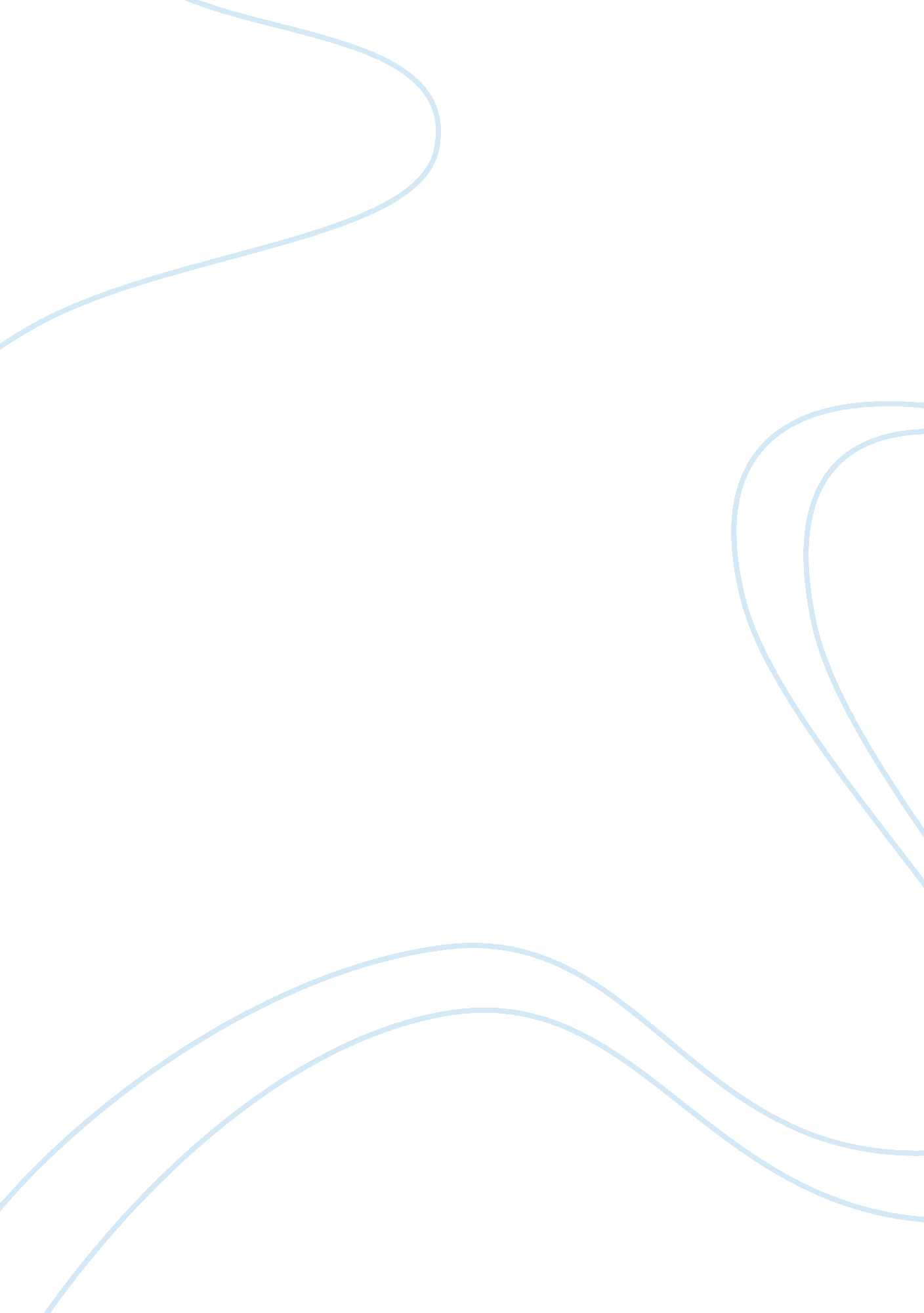 Crazy hot in here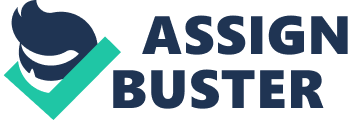 Acountablity in the Army Accountability, the state of being accountable, liable, or answerable. Being able to account for oneself, something(s), and/or someone(s). A real Army definition would more likely to have the meaning of being the obligation imposed by law or lawful order or regulation on another person (commissioned officer, non-commissioned officer, enlisted) for keeping accurate record of property, documents, or funds. The person having this obligation may or may not have actual possession of the property, documents, or funds. Accountability is concerned primarily with records, while responsibility is concerned primarily with custody, care, and safekeeping. The U. S. Army, values soldiers that are accountable for their actions. Being accountable also means being dependable-arriving to work and appointments on time, meeting deadlines, being in the right place at the right time, doing the right thing at the right time. Why is accountability important to the Army Accountability is a very important part of an enlisted and a non-commissioned officers job. The enlisted soldier is responsible for all items issued to him whether it be a weapon, ammunition, eye pro, clothes, a vehicle, or some TA-50, a field manual, under garments, medication (morphine, perks, IV or any narcotics), maps, assault pack, etc. The non-commissioned officers responsibility is to make sure that the soldier is accountable for the items and has eyes on these items when needed, so that he can report it to his higher command. Each solider is accountable for his or her own actions, especially here in Iraq, because at anytime we could be alerted to go to war, hence the need for a sign out sheet, with a place for your name, where you are going, and a phone number that you could be reached at. Accountability of Personnel, is a tool that teaches young solders discipline at time you might get carefree and think that it??™s ok not to sing out if you a going to the gym, PX, or across the street, but it??™s not it is a standard that was placed their for a reason. The Webster dictionary defines Accountability as the state of being accountable liability to be called on to render an account. Accountability requires both the understanding and the meeting of responsibilities. It??™s like a commitment to be both a contributor and active participant in the process. The responsibility for outcomes is based on standards. These standards apply to the development of soldiers and to the evaluation of their performance, self-discipline, and their integrity. 